MATEMÁTICANÚMEROS INTEIROS E RACIONAISQUESTÃO 01A sequência de números inteiros, menores que – 4, é:– 4, – 5, – 6, ... – 4, – 3, – 2, ... – 5, – 6, – 7, ... – 5, – 4, – 3, ... – 3, – 2, – 1, 0QUESTÃO 02A soma e a diferença entre – 7 e 5 valem, respectivamente: – 12 e 2 2 e 12 12 e 2 – 2 e – 12 12 e – 2QUESTÃO 03Observe: I) (– 8)1 = – 8 II) 800 = 0 III) – 82² = – 64 IV) – 83³ = – 512 São verdadeiras as afirmações: I, III e IV, apenas. I e II, apenas. II, III e IV, apenas. I, II e III, apenas. I, apenas.QUESTÃO 04O jogador A ganhou 300 pontos, na 1ª rodada, e perdeu 400 pontos, na 2ª rodada. A sentença matemática correspondente à situação é: 300 + (+ 400) = 300 + 400 = 700 – 300 + (– 400) = – 300 – 400 = – 700 300 – (– 400) = 300 + 400 = 700 300 + (– 400) = 300 – 400 = – 100 – 300 + (+ 400) = – 300 + 400 = 100QUESTÃO 05Considere os seguintes valores para as letras: a = – 2; b = 3; c = 6; d = – 1. O valor de a – b + c – d é: 10 6 0 2 – 2QUESTÃO 06Um arquiteto, em um de seus projetos, fez algumas medições e dentre elas mediu dois ângulos complementares. Um desses ângulos mediu 65° e o outro é.25°30°35°40°45°QUESTÃO 07Analise a figura abaixo, classifique o ângulo indicado e assinale a alternativa CORRETA: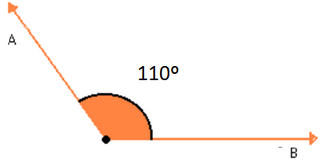 Ângulo obtuso.Ângulo agudo.Ângulo reto.Ângulo Raso.Ângulo de uma volta.QUESTÃO 08Considere que a figura abaixo representa um relógio analógico cujos ponteiros das horas (menor) e dos minutos (maior) indicam 3 h e 40 min.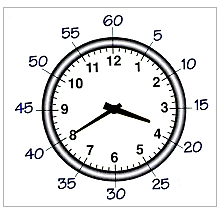 Nestas condições, a medida do menor ângulo, em graus, formado pelos ponteiros deste relógio, é:120°126°130°132°140°QUESTÃO 09Observe os ponteiros nesse relógio.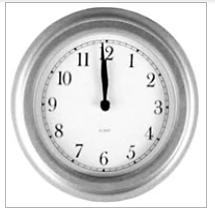 Decorridas 3 horas, qual é o ângulo formado pelos ponteiros?15°45°90°180°360°QUESTÃO 10Dois ângulos suplementares medem respectivamente 3x – 40° e 2x + 60°. O menor desses ângulos mede:36°46°124°56° 76°